В полицию начали поступать сообщения о кражах велосипедовВладельцы могут обезопасить свое двухколесное транспортное средство  от преступных посягательств, следуя простым правилам.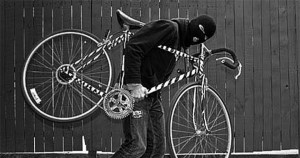 Чаще всего местом совершения краж велосипедов становятся подъезды,  в том числе, предквартирные  тамбуры многоквартирных домов. Не безопасны и прочие общественные места, например, территория на входах в здания организаций и магазины. Отсюда, правило номер один: никогда не оставляйте велосипед без присмотра в общественном месте! Если ситуация все же вынуждает оставить велосипед, то следует в обязательном порядке пользоваться велозамком, даже если отлучиться вы предполагаете «буквально на минуту», например, чтобы забежать в магазин. Желательно оставлять велосипед в поле зрения камер видеонаблюдения, если таковые имеются поблизости.Если возможно, оставляйте велосипед в таком месте, чтобы он оставался у вас на виду, пока вы находитесь внутри здания, например, сидите в кафе. Велосипед при этом все равно должен быть пристегнут.Пристегивая велосипед к ограждению, перилам или подобной конструкции, убедитесь в ее надежности и устойчивости. Приковывайте велосипед за колесо и раму, а если позволяет длина троса – за оба колеса и раму.Не забывайте уносить с собой все быстросъемное,  а дорогостоящее – в особенности! – оборудование велосипеда (велокомпьютер, средства освещения и т.д). Оставляя велосипед надолго, можно также уносить с собой и седло,  на большинстве современных велосипедов оно крепится с помощью эксцентрика.Не будьте излишне доверчивы при предоставлении своего велосипеда случайным знакомым. Совет особенно актуален для юных велосипедистов. Просьба прокатиться от незнакомца может стать первым шагом в совершении им преступления.Уважаемые родители! Разрешая своим детям прогулки на велосипеде, напомните им не только о правилах поведения на дороге, но и правила безопасности.Беспечность и невнимательность только на руку преступникам, которых не нужно уговаривать взять то, что плохо лежит и никем не охраняется. Не провоцируйте совершение кражи, будьте внимательны и осторожны!Комиссия по профилактике правонарушений на территории  Пугачевского муниципального района